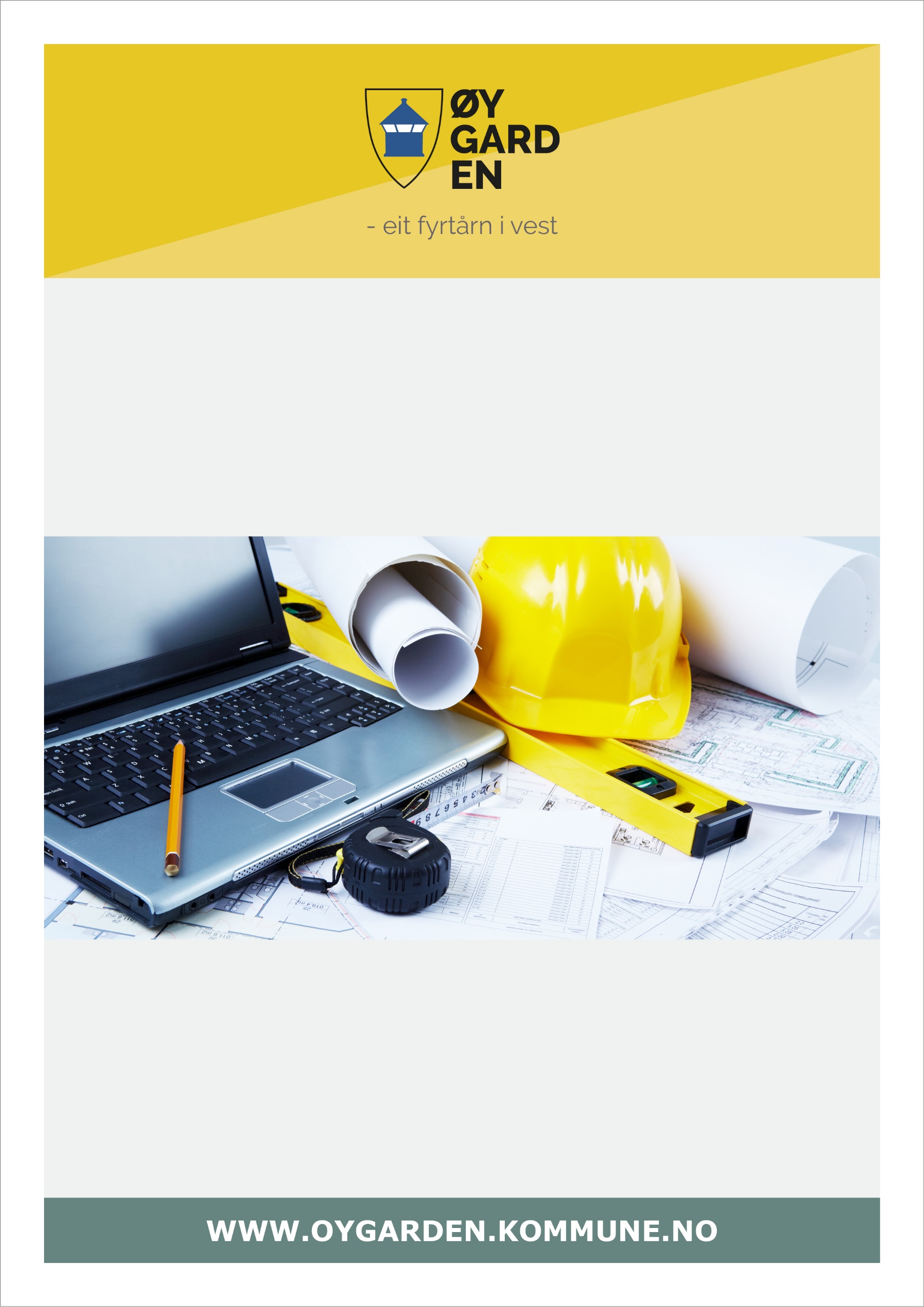 Anskaffelsens formål og omfangFøremål med anskaffinga er å utbetra og oppretthalde god standard på dei kommunale vegane. Oppdragsgjevar har behov for utlegging av ca. 7500 tonn asfalt fordel på ca. 15 km med kommunal veg. I vedlagt regneark bilag 2 er det ein oversikt som viser omfang av oppdraget. Det skal asfalterast  ca. 5 km i gamle Øygarden (nord), 5 km i gamle Fjell Kommune (midt) og ca. 5 km i gamle Sundt. (Sør) i tillegg til rundt 28 fartshumper.  Øygarden kommune ønsker at det i tilbodet vert sett opp tonnpris for lapping rundt om i kommunen inkl. fresing, liming, rigg og drift.Omfang må kunne justerast i avtaleperiode
Kvalitet/Krav til utførelseRiktig utføring av asfaltdekke skal tilfredstille krav som oppgitt i Statens vegvesen sin håndbok N 200 samt: Statens vegvesen Rapporter Nr 670 (retningslinjer asfalt 2019) Statens Vegvesen Rapport nr 352 (riktig utførelse av asfaltdekker) Kommunale vegar skal i hovudsak asfalterast med Agb 11, 125 kg/m² med nokon unntak. Vegar med høg trafikkmengde, trafikkhastighet, andel tunge kjøretøy vurderast med Ab 11.Omfang går fram i regneark. Vegar som skal asfalterast blir grøfta og kosta av oppdragsgjevar. Entreprenør skal innan rimelig tid legge fram ein framdriftsplan for planlagt asfaltering. Oppdragsgjevar kan med bakgrunn i framdriftsplan og dialog med entreprenør varsle innbyggajrar og berørte grunneigarar der vegar skal asfalterast.Entreprenør skal følgje Statens vegevsen si håndbok N 301 Arbeid på og ved veg.Håndboka retter seg til alle som utfører arbeid på veg, særlig de som er ansvarlegfor varsling og sikring, samt planleggere av arbeidsvarsling, byggherre, myndigheter m.vUtgangspunktet for håndboka er hensynet til sikkerhet for arbeidere og trafikanter.Entreprenør bør kunne gjennomføre oppdraget innan 2021, men kan under avtale med oppdragsgjevar utsette deler av oppdraget dersom det vært behov.Tilbode nøkkelpersonell skal kunne kommunisere godt på norsk. [Kontaktperson entreprenør vert sett inn her]